HISTORY CURRICULUM MAP 2021-22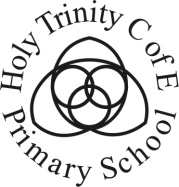 	KS1		KS2Autumn 1Autumn 2Autumn 2Spring 1Spring 2Summer 1Summer 2Foundation StageTalking about the past, present and futureTraditional TalesYear 1DinosaursDinosaursIntrepid ExplorersCastles & Knights Year 2Great Fire of LondonGreat Fire of LondonFamous QueensNurturing Nurses* Mary SeacoleYear 3Prehistoric Britain: Stone age to Iron Age Invaders & Settlers: RomansThe Railway RevolutionYear 4Early CivilisationsThe British Empire*colonisation/slave tradeAncient EgyptYear 5World War 1World War 1Vikings vs Anglo-SaxonsAncient Greeks Year 6Crime & PunishmentCrime & PunishmentMedicine & DiseaseRebuilding Britain * Migration/Windrush (1 lesson)